                                                                  Streichholz entzünden                                           __________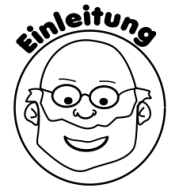 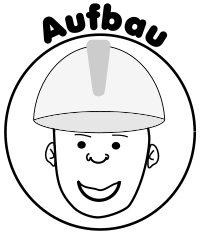 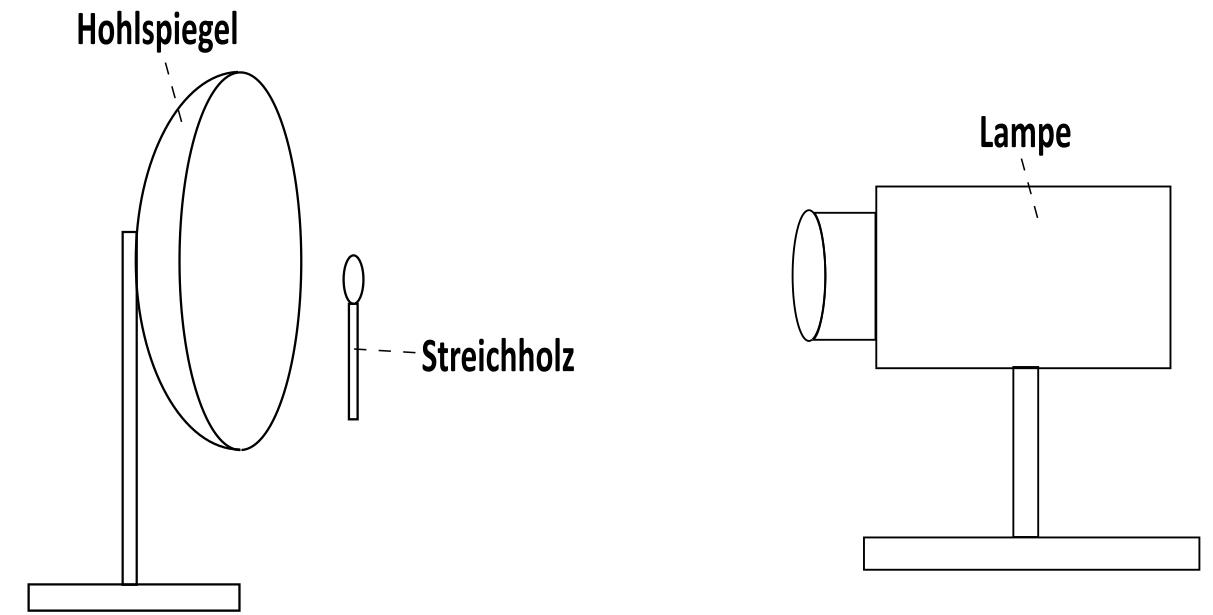 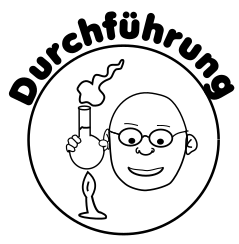 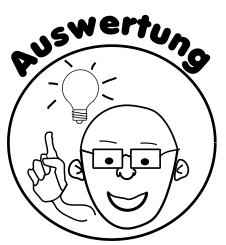 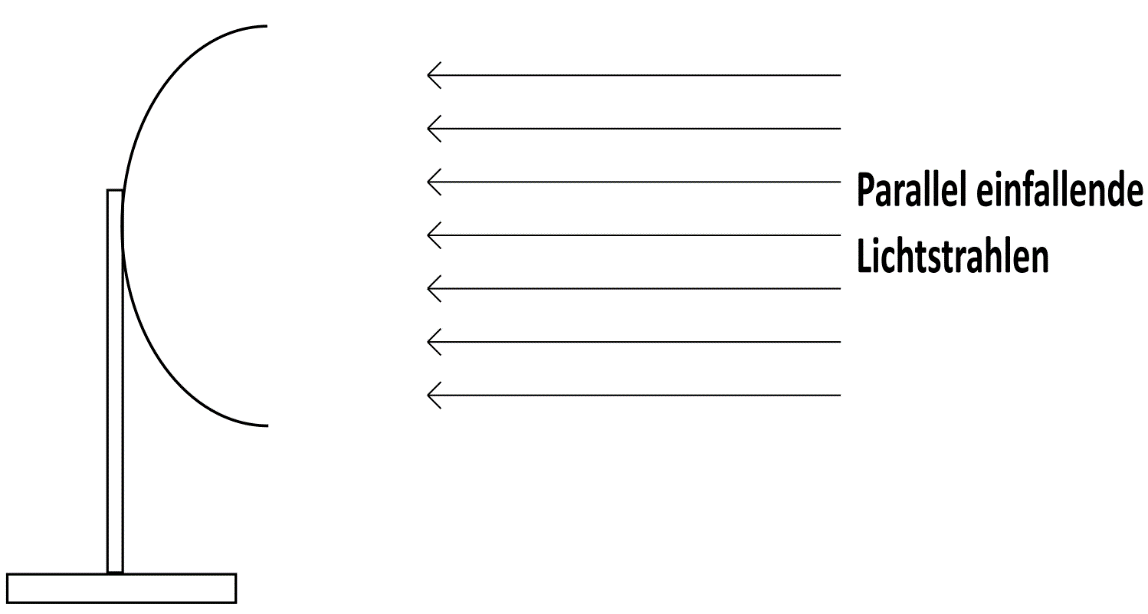 